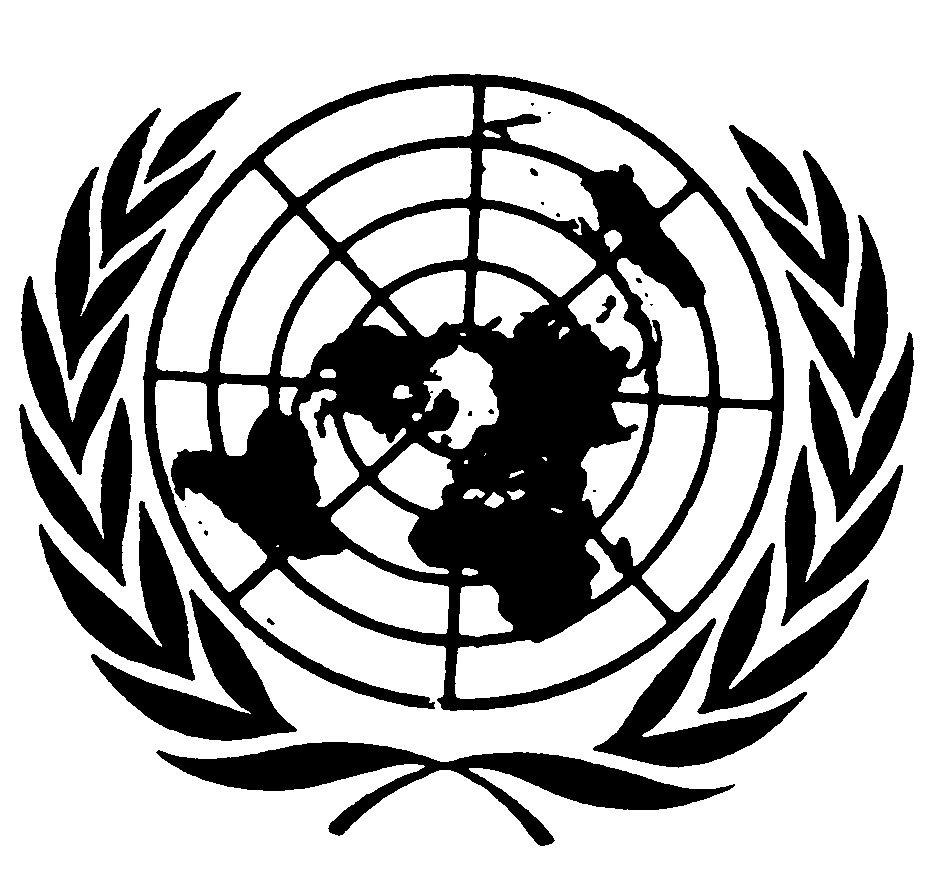 Distr.
GENERALCRC/C/OPAC/CRI/Q/1
16 de octubre de 2006ESPAÑOL
Original:  INGLÉSCOMITÉ DE LOS DERECHOS DEL NIÑO
44º período de sesiones
15 de enero a 2 de febrero de 2007PROTOCOLO FACULTATIVO RELATIVO A LA PARTICIPACIÓN
DE NIÑOS EN LOS CONFLICTOS ARMADOSLista de cuestiones que deben abordarse al examinar el informe inicial
de Costa Rica (CRC/C/OPAC/CRI/1)En esta sección se pide al Estado Parte que presente por escrito información adicional y actualizada, de ser posible antes del 24 de noviembre de 20061.	Sírvanse facilitar información sobre las medidas adoptadas con respecto a la recuperación física y psicológica y la reintegración social de los niños refugiados, solicitantes de asilo e inmigrantes llegados a Costa Rica que hayan participado en conflictos armados en el extranjero.2.	En el artículo 12 de la Constitución se establece que las fuerzas militares sólo podrán organizarse por convenio continental o para la defensa nacional.  Sírvanse explicar si las disposiciones del Protocolo Facultativo se aplicarían en esas circunstancias excepcionales.3.	Sírvanse indicar si existe alguna disposición jurídica que penalice el reclutamiento forzoso o la participación forzosa de menores de 18 años en hostilidades.4.	Sírvanse indicar si Costa Rica asume la jurisdicción extraterritorial sobre el crimen de guerra de reclutar o alistar a niños menores de 15 años en las fuerzas armadas o de obligarlos a participar activamente en hostilidades.  También en relación con la jurisdicción extraterritorial, sírvanse indicar si los tribunales costarricenses pueden ejercer la jurisdicción en caso de reclutamiento forzoso o participación forzosa de un menor de 18 años en hostilidades, si dichos actos se producen fuera de Costa Rica y el autor o su víctima son ciudadanos costarricenses.-----GE.06-44570  (S)    171006    181006